PM SHRI KENDRIYA VIDYALAYA BOWENPALLYHOLIDAY HOME WORK : WINTER BREAK (25.12.2023 to 03.01.2024)CLASS- VIENGLISH:Instructions: • Do your holiday homework in your classwork notebook. 1. Complete the written work with the topics taught till date. Learn and revise the topics for your annual examination. 2. Write any 10 difficult words from your textbook. Find out their meaning and make two sentence using that word. 3. Blankets rolled, jackets worn, cool breeze heralding the arrival of winter season. Using your imagination, draw a sketch / painting incorporating the elements of winter season and write a paragraph in 100-120 words on winter season describing your experiences and feelings. 4. Learn and write 10 verbs and their forms in the following manner. 
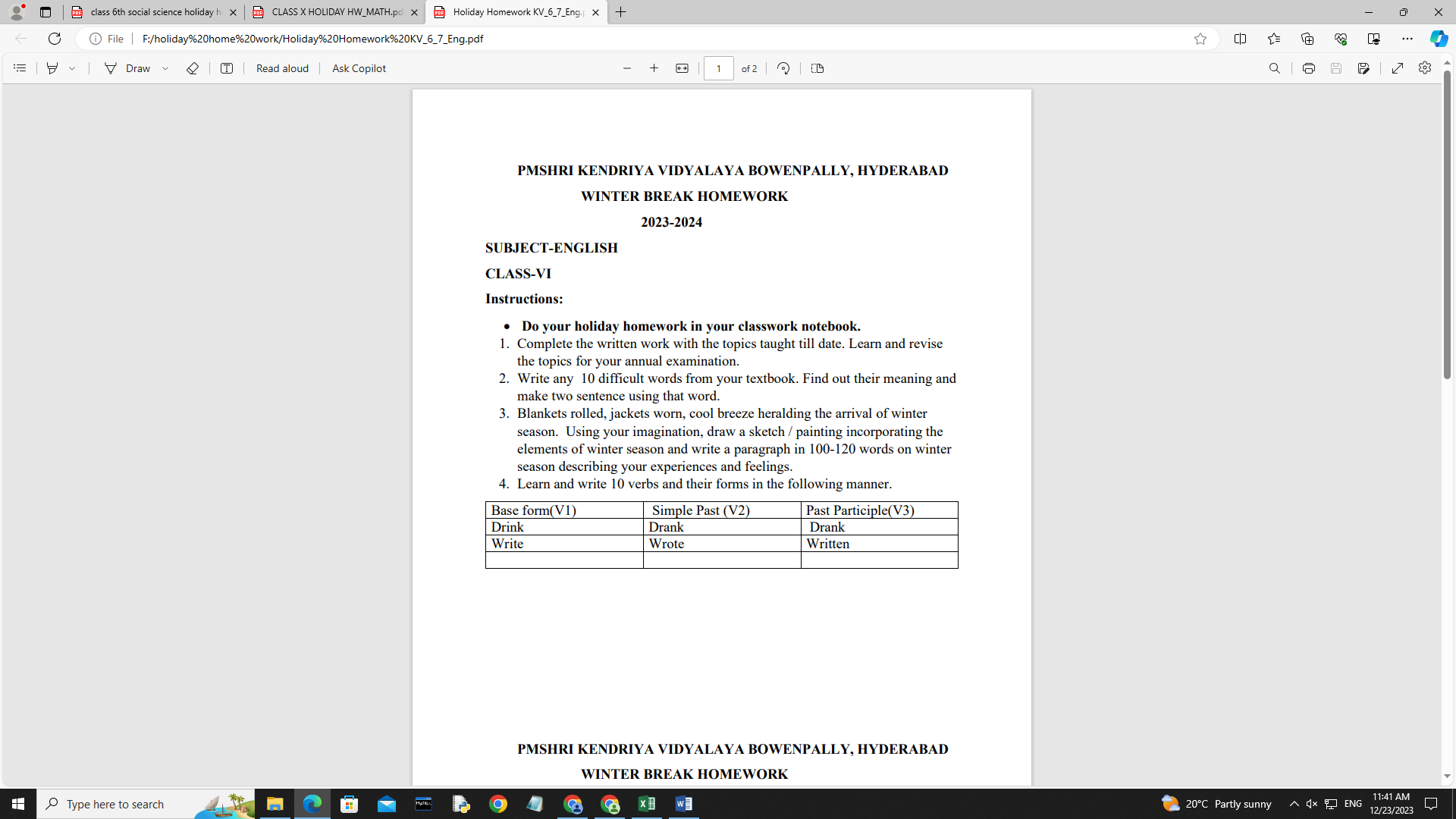 HINDI:1. (पाठ - नौकर )   गांधी जी के बचपन तथा स्वतन्त्रता संग्राम में उनके योगदान की संक्षिप्त   जानकारी दीजिए । (चित्र भी लगाइए)2. (पाठ-लोकगीत) कोई तीन लोकगीत लिखिए । बताइए की वे किस आसार पर गाए      जाते हैं?    (विवाह, जन्मदिन ,विदाई ,त्योहार आदि समय पर )3. (पाठ- संसार पुस्तक है –अनुमान और कल्पना)    1. किसी चीज के निर्माण की कहानी लिखो-चित्र भी बनाओ ।   2. अपने मामा जी को पत्र लिखकर बताओ कि वियालय में आप ने किन-किन       प्रतियोगिताओं में भाग लिया है, कितने पुरस्कार प्राप्त किया है आदि ।MATHS:1. Do examples 1 to 9 of ch -10 (Mensuration)2. Solve PT-2  question paperSCIENCE:Read the lesson Air around us and find definitions of new terms and write in H.W. notebook.Complete learner’s diary of lesson completed.Complete multidisciplinary project with pictures and submit on reopening day.Make poster on balanced diet on A4 sheet.SOCIAL SCIENCE1. Explain five layers of atmosphere with diagram. 2.Define lithosphere,Atmosphere,Hydrosphere,and Biosphere. 3.What do you understand by global warming? how it is caused? 4. Locate the seven Continents on the world map. 5. What is erosion and deposition? 6. What is the main work of Patwari? 7. Who are Tehsildars? What are the functions of a Tehsildars? 8. Locate the following on the outline map of India. a) The Himalayan range b) Aravalli range c) Deccan plateau d) Ganga Brahmaputra plains 09.Write any one of the following in the state language of Telangana. a)poem b) song c)Story * you can take Hindi or English story and translate in the state languageCLASS-VIIENGLISHInstructions:Do your holiday homework in your notebook.Complete the written work with the topics taught till date. Learn and revise the topics for your annual examination.Choose any 15 difficult words from your text book, write their meaning, and make 2 sentences using them and also write their antonyms (opposite words) and synonyms (similar meaning).Frame a story with the suitable title. Use nouns starting with letter ‘A’ and adjectives using the letter ‘H’ ‘R’ ‘N’. Underline the nouns with red colour and adjectives with pink colour in the story.Learn and revise 10 regular verbs and 10 irregular verbs with their forms in the following manner:Regular verbs follow the same pattern and create the past simple and past participle using the same word ending -ed.Irregular verbs don’t follow a specific pattern like regular verbs.HINDI:1. (पाठ-खानपान की बदलती तसवीर- कुछ करने को  )   कुछ विज्ञापनों को ( कम से कम 6) इकट्ठा कीजिए जो हाल ही के ठंडे पेय पदार्थों   से जुड़े हैं। विज्ञापन की पंक्ति भी लिखिए तथा उनसे स्वस्थ्य के लिए क्या    हानी हो सकती  है संक्षेप में लिखिए ।2. (पाठ- नीलकंठ )किसी एक पालतू पशु-पक्षी के बारे में ( उसकी देखरेख कैसे करते   हो तथा उसके साथ कैसे समय बिताते हो जानकारी दीजिए –चित्र भी बनाइए।3. (पाठ- भोर और बरखा ) कृष्ण मधुरा के राजा कैसे बने – संक्षिप्त कहानी लिखिए(चित्र भी )
4. (पाठ- वीर कुंवर सिंह ) किन्हीं दो स्वतन्त्रता सेनानियों जे बारे में जानकारी   दीजिए (चित्र भी) MATHS:1.  Do examples 1 to 13  of ch -11 exponents and power2. Solve PT -2 question paper .SCIENCE:Read the lesson waste water story and find definitions of new terms and write in H.W. notebook.Complete learner’s diary of lesson completed.Complete multidisciplinary project with pictures and submit on reopening day.Make poster on saving water.CLASS-VIIIENGLISH:Instructions:Do your holiday homework in your notebook.Complete the written work in your notebook of the chapters taught till date. Also learn and revise.Complete the story by using the given outlines:Farmer had five sons.................were strong and.....................always quarrelled...................the farmer wanted........................to stop quarrelling.....................wanted to live in peace.................words of advice....................not have much effect..................called all his sons.............bundle of sticks.....................break these sticks without separating...........................Each of the tried one by one................used their full strength...................the old man separated the sticks they could break the sticks easily......................farmer said..................strong as long as it is tied up.........................will be weak if you are divided.Letter Writing (Letter to the Editor)Write a letter to the Editor regarding the problem of waterlogging in your area. You are Raj/Rani of Dharma colony, Ramgarh.Diary EntryYou went to receive your uncle and aunts from the Bangalore railway station. Write a diary where you share your experiences of the journey from home to the railway station.HINDI (हिंदी):प्रश्न 1 “दिन रात एक करना “ उपरोक्त कहावत के अर्थ को चरितार्थ करते हुए परिश्रम  का आपके जीवन में क्या महत्व है? इस पर 150 शब्दों में अपने विचार लिखें। परिश्रम  से संबंधित कुछ मुहावरे एवं लोकोक्तियां लिखें।प्रश्न 2. निम्नलिखित विषय पर निबंध लिखिए :-1.जीवन में त्योहारों का महत्व। 2.स्वच्छता का जीवन में महत्व3) समय का सदुपयोगप्रश्न 3. निम्नलिखित विषय पर पत्र लिखिए :-1.प्रधानाचार्य जी  को छात्रवृत्ति प्राप्त करने हेतु पत्र लिखें ।2.छोटे भाई को योगा का महत्व बताते हुए  पत्र लिखें ।प्रश्न कोई भी  10 मुहावरें लिख कर वाक्य बनाइए।प्रश्न 6. संज्ञा , सर्वनाम , विशेषण, क्रिया  की परिभाषा, उनके भेद एवम  उदाहरण लिखिए। प्रश्न 7. कोई 10 पर्यायवाची शब्द, विलोम शब्द, अनेक शब्दों  लिखो 10         (प्रत्येक शब्द के कम से कम तीन तीन शब्द)MATHS:Ex 8.1       sum 1Ex 8.2       sum 1Ex 8.3       sum 1Ex 8.4        sum 2Ex 9.1        sum 5Ex 10.1      sum 5Ex 11.1      sum 4Ex 11.2           sum 4Learn formula in ch 8 to 11SCIENCE:1.Read the lesson Chemical effects of Electric current and find definitions for     new terms and write in HW part.2.Complete Learner’s diary of lessons completed.3.Complete Muti disciplinary project with pictures and submit on reopening day4. Make poster on Environment / Balanced diet and importance/ Millets and     health benefits5.Make  best out of waste planters  using creative ideas.SOCIAL SCIENCE:1. Read and make notes on these chaptersa. Understanding marginalization b. Confronting marginalization c. Women caste and reforms d. Map practice from the chapter- Agriculture and Industry.e. Multiple choice questions write from every chapter.CLASS-IXENGLISH:IX-AMake a Weekly diary entry (2 entries). Write a paragraph on “your favourite sport”(150 words)Write any 25 different direct speech sentences and convert them into indirect speech. Write any 3 book reviews. Write a letter to the editor about the problem of drainage and bad condition of roads in your area.Prepare sketch/drawing/poem/story/essay/article or any innovative ideas for school magazine. IX-BYou recently visited the institute of Bio – Diversity, Dullapaly. Write a descriptive paragraph on it. (150 words)Write a short story with the clues given below, also give a suitable title to it:Clue: You encountered two strange people but they were quite interesting and exciting. Narrate your experience with them.Read any story book of the Author Sudha Murthy. Write a review of the story.Do 1 exercise of each topic:Subject-Verb AgreementEditingReported SpeechPrepare for PT-3 exams.HINDI:1. कहानी लेखन – 1. एकता में बल  2. बुद्धिमानी से काम लेने से समस्या का    समाधान कर सकते हैं।2. समवाद लेखन – 1. गाँव में बाढ़ आ गई है , दो मित्र उन पीड़ितों की सहायता के     लिए जाना चाहते हैं – उन के बीच संवाद    2. मीनू डॉक्टर बनाना चाहती है और रीना अध्यापिका , दोनों के बीच संवाद ।3. ई -मेल – नगर निगम अधिकारी को ई –मेल पत्र लिखकर लाउडस्पीकरों का    शोर बंद कराने का अनुरोध कीजिए ।4. 1. अपने अस्वस्थ मित्र को अच्छे स्वास्थ्य की शुभकामना देते हुए एक पत्र       लिखिए।   2. अपने क्षेत्र में बिजली संकट से उत्पन्न कठिनाइयों का वर्णन करते हुए किसी       दैनिक संपादक को पत्र लिखिए। MATHS:Exercise 1.4   sum 5Exercise 2.3.  sum 4Exercise 2.4.  Sum 1Exercise 3.2.   Sum 2Exercise 4.2.    Sum 2Exercise 10.1. Sum 3SCIENCE:BIOLOGY1. Prepare for test on TISSUES Chapter.Test will be for 25 marks on 4/01/20242. Draw plant cell, Animal cell, chloroplast, Mitochondria and label the parts in  HW part.         3. Prepare for a speech (10-15 sentences) on Importance of Millets in today’s    global scenario.                      OR   Using creative idea make best out of waste planters4. Make a poster on Millets and health benefits.PhysicsI. Answer the Exercise Questions  of Work & Energy Chapter ChapterII. To Write the Activity Report of proving Archemedis PrincipleIII. Tp Prepare for PT-3 Exam of Class IX Work & Energy ChapterCHEMISTRYDRAW &WRITEIN A4 PAPER1.THOMSONS MODEL OF AN ATOM2. RUTHERFORDS ALPHA- PARTICLE SCATTERRING EXPERIMENT3. BOHR’S MODEL4. ELECTRONIC CONFIGURATION(TABLE)5.DIAGRAM OF FIRST 20 ELEMENTS SHOWING CONFIGURAIONSOCIAL SCIENCE:1.Read and write notes in poverty as a challenge. 2. Read and make notes on food security 3. Map practice from the chapter natural vegetation and wild life.4. M.C.Q Question from every ChapterCLASS-XENGLISH:In the play, The Proposal, Natalya and Ivan have an argument on the ownership of Oxen Meadows and also about their dogs. Write an imaginary dialogue on the given situation. Write a paragraph on “your favourite sport”(150 words)Practice at least 10 exercises for the given topics.: Tenses, Subject Verb Concord, Reported Speech, Modals and Phrasal Verbs  Practice 5 or more sample/previous question papers. You are Apurva, the Head of the Sports department of Holy Child Model School, Sevoke. Write a letter to Royal Sports & Equipment Co., New Delhi, asking them to send you a brochure of their latest products. Also enquire about the discount that they can offer. (100-120words).Write a letter to the editor about the problem of frequent power breakdown in your locality.HINDI:                   क्षितिज- भाग 2                   (काव्य खंड) प्रश्न-1संकलित पदों को ध्यान में रखते हुए सूर के भ्रमर गीत की मुख्य विशेषताएँ बताइए? प्रश्न-2 पाठ के आधार पर तुलसी के भाषा सौंदर्य पर दस पंक्तियाँ लिखिए। प्रश्न-3 आत्मकथ्य कविता की काव्यभाषा की विशेषताएँ उदाहरण सहित लिखिए। प्रश्न-4 उत्साह और अट नहीं रही है कविताओं के आधार पर निराला के काव्य-शिल्प की विशेषताएँ लिखिए। प्रश्न-5 बच्चे से कवि की मुलाकात का जो शब्द- चित्र उपस्थित हुआ है उसे अपने शब्दों में लिखिए।                           गद्य खंडप्रश्न-1 सेनानी न होते हुए भी चश्मेवाले को लोग कैप्टन क्यों कहते थे? प्रश्न-2 पाठ के आधार पर बालगोबिन भगत के मधुर गायन की विशेषताएँ लिखिए। प्रश्न-3 नवाब साहब द्वारा खीरा खाने की तैयारी करने का एक चित्र प्रस्तुत किया है। इस पूरी प्रक्रिया को अपने शब्दों में व्यक्त कीजिए। प्रश्न-4 मेरा देश भारत विषय पर 200 शब्दों का निबंध लिखिए। प्रश्न-5 इस आत्मकथ्य में लेखिका के पिता ने रसोई को ‘भटियारखाना’ कहकर क्यों संबोधित किया है? प्रश्न-6 बिस्मिल्ला खाँ को शहनाई की मंगलध्वनि का नायक क्यों कहा गया है? प्रश्न-7 लेखक की दृष्टि में सभ्यता और संस्कृति की सही समझ अब तक क्यों नहीं बन पाई है?                        कृतिका भाग -2प्रश्न-1 बच्चे माता -पिता के प्रति अपने प्रेम को कैसे अभिव्यक्त करते हैं? प्रश्न-2 गंतोक को मेहनतकश बादशाहों का शहर क्यों कहा गया? प्रश्न-3  लेखक ने अपने आप को हिरोशिमा के विस्फोट का भोक्ता कब और किस तरह महसूस किया? प्रश्न- 4 कृतिका- भाग 2 पाठ के सभी पाठों के लेखक परिचय को लिखिए।      व्याकरण एवं रचनात्मक लेखनप्रश्न-1  निम्नलिखित विषयों पर अनुच्छेद लिखिए।    1- पुस्तकालय के लाभ 2- हिंदी भाषा की उपयोगिताप्रश्न-2 आप पोस्टमास्टर को डाकिए की शिकायत के लिए पत्र लिखिए। प्रश्न-3 विवाह में शामिल होने के लिए 3 दिन के अवकाश के लिए प्राचार्य को ई-मेल लिखिए। प्रश्न-4 वाच्य किसे कहते हैं। इसके भेदों का वर्णन कीजिए। प्रश्न-5 रचना के आधार पर वाक्य के भेदों को स्पष्ट कीजिए। प्रश्न-6 अलंकार की परिभाषा लिखते हुए इसके भेदों को स्पष्ट कीजिए। SCIENCE:BIOLOGY      I.  Solve sample paper shared Practice answers for the questions 1.Make flow chart of process Nutrition in Human beings -5m2.Draw various pathways of breakdown of Glucose    -3m3.Make flow chart of process of circulation of blood-5m4.Draw excretory system, Nephron -label and name substances repeatedly reabsorbed5.Draw and label human brain and neuron. write function of each part.6.Tabulate names of Endocrine glands ,hormones secreted and functions .7.Name plant Hormones .site of origin and functions8.Draw germination of pollen on stigma and label9.Draw Flow charts of Male and female reproductive systems 10.Write contraceptive measures to avoid unwanted pregnancyNote : REFER CW for writing and practicing the above questions      III. Read How do organisms reproduce, Heredity, Our environment from text and CW.PhysicsA) Defaulters will Complete the Physics Record of following Experiments1. Determination of the focal length of (i) Concave mirror and (ii) Convex lens by obtaining the image of a distant object. 2. Tracing the path of a ray of light passing through a rectangular glass slab for different angles of incidence. Measure the angle of incidence, angle of refraction, angle of emergence and interpret the result. 3. Tracing the path of the rays of light through a glass prism.4. To study the Refraction through Glass Prism.5. To Verify the Ohm’s Law and find Unknown ResistanceB) Solve the Science (Physics Part of) Board Question Paper of  2022-23 attached as Pdf C) Solve the Science (Physics Part of) CBSE SAMPLE PAPER of  2023-24 attached as Pdf                                                  CHEMISTRYSLOVE PRE-BOARD PAPER ( CHENNAI REGION)SOCIAL SCIENCE:20 M.C.Q from every ChapterConsumer Right ProjectMap point of Lifeline of Indian EconomyMap point of Geography Ch-6,5,4,3Map point of History 2nd Chapter [ Nationalism in India]Complete your C.W and H.W all chapters.CLASS-XIENGLISH:Complete your projects and prepare a power point presentation on the project topic.Nomadic Matt Travels offers an exciting vacation package of 3 nights and 4 days to Darjeeling at reasonable price. Draft an advertisement for local daily in about 50 words. Practice Speech and debate writing. Write two examples in the copy.(Topics:Child Labour, Adult literacy, Freedom of Speech, Global Terrorism)Write themes of each lesson and poem.Interview three different professionals and write summaries.HINDI:1 . आरोह भाग -एक  (रजनी  एवम्  गज़ल  पाठों  को पढ़ना एवम्   दस - दस वस्तुनिष्ठ  प्रश्न बनाकर हल करना।)2 वितान भाग -एक ( आलो आंधारि  पाठ को पढ़ना   एवम दस वस्तुनिष्ठ प्रश्न बनाकर  हल करना।)3 व्यवहारिक लेखन - (प्रतिवेदन, प्रेस विज्ञप्ति, परिपत्र कार्यवृत्त एवं कार्य सूची ) सभी पर एक - एक  लेख लिखना।4 पत्र लेखन -(शिकायती पत्र एवम् संपादक के नाम पत्र) एक -एक लिखना।5.जनसंचार माध्यम - 50 प्रश्न हल करना ।6.परियोजना कार्य ध्यान दे -1. गृह कार्य एवम् जन संचार के  प्रश्नोत्तर  नोट बुक में करने है।2. परियोजना कार्य अलग फाइल में करना है।PHYSICS:I. Exercise Questions of a) Properties of Solids & b) Properties of Fluids ChaptersIII. List of Principles of a) Properties of Solids & b) Properties of Fluids ChaptersII. To prepare for PT-2 Physics Exam syllabus i.e a) Properties of Solids & b) Properties of Fluids ChaptersCHEMISTRY:1.TEXTBOOK EXERCISE QUESTIONS OF CHAPTER REDOX REACTION2.PROJECT ON WONDERS/ FACTS/ DISCOVERIES/ IN CHEMISTRY3. SOLVING ONE HALF YEARLY PAPER (CHENNAI REGION) 4. COMPLETE CLASSWORK5. G-20 CLIMATE CHANGEMATHS: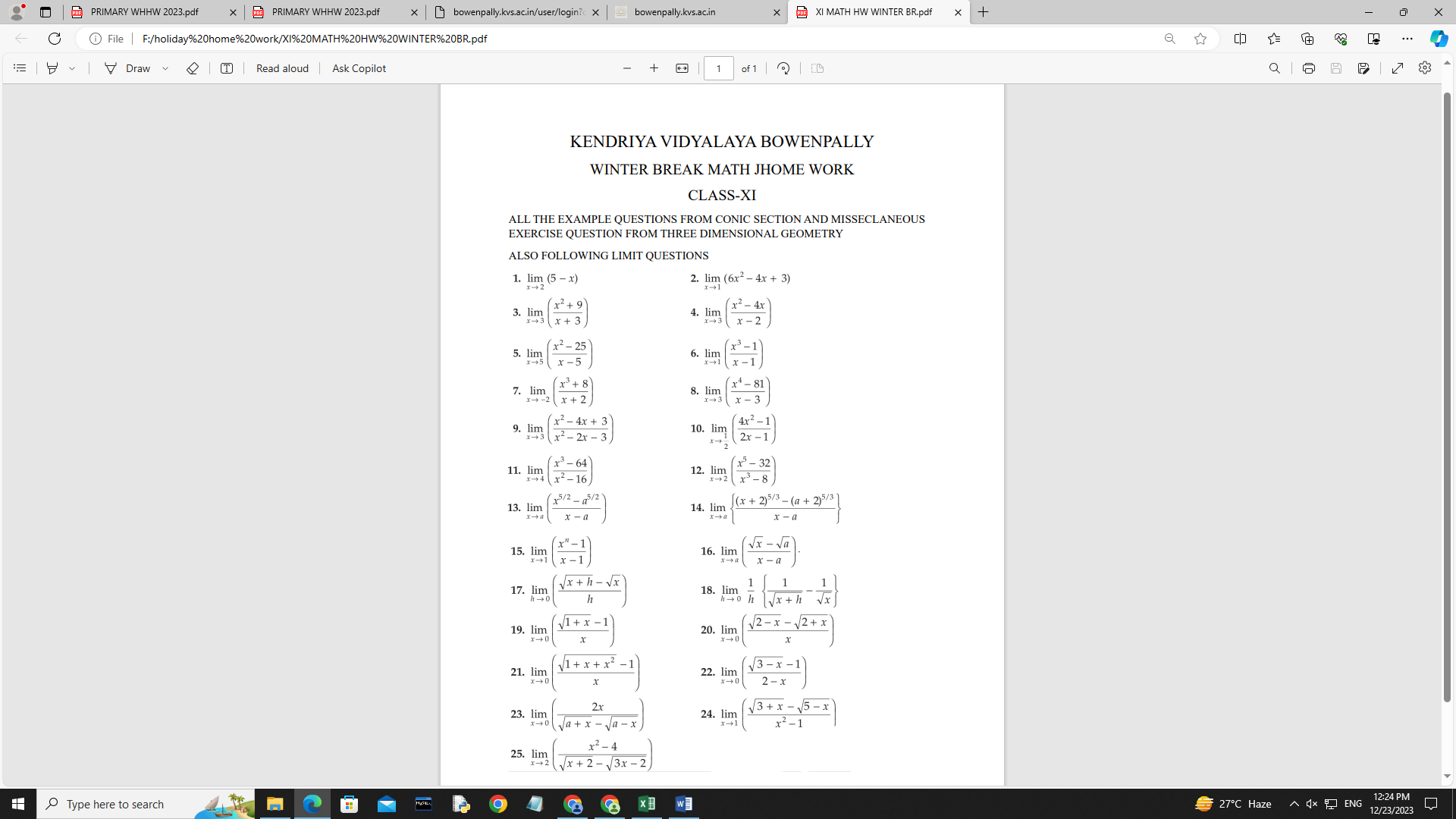 BIOLOGY:1.Complete checking Investigatory project and binding2.Prepare for class tests on RESPIRATION and PHOTOSYNTHESIS3. Make MIND MAPS on A/4 papers  a) Breathing and exchange of gases b) Heart and function c)Excretory products4. Read the lesson BODY FLUIDS and CIRCULATION for SEMINAR   Prepare PPT/ Chart/Models on topics allotted on the lesson BODY FLUIDS and CIRCULATION (As per allotment done in the class) 1.Formed elements 2. Blood groups 3. Rh grouping 4. Coagulation 5. Circulation-Pathways 6, Heart 7.Cardiac cycle 7. ECG 8. Double circulation 9. Cardiac activity DisordersCLASS-XIIENGLISH:Complete your projects and prepare a power point presentation on the project topic.Practice 5 Sample/ Previous Papers. Practice Article writing. Write two examples in the copy.(Topics: Child Labour, Adult literacy, Freedom of Speech, Global Terrorism)Write themes of each lesson and poem.Interview three different professionals and write summaries.HINDI:1.आरोह भाग-  2 ( गद्य एवम् काव्य खंड के समस्त पाठों को पढ़ना) एवम् प्रत्येक पाठ से पांच  पांच वस्तु निष्ठ प्रश्न लिखना।2.वितान भाग- 2 ( समस्त पाठों को  पढ़ना एवम हर पाठ से  पांच - पांच वस्तु निष्ठ प्रश्न लिखना।3.अभिव्यक्ति और माध्यम (जनसंचार के 50 वस्तुनिष्ठ प्रश्न  लिखना)ध्यानदे -1. सभी पाठों का  अध्ययन करना एवं दिए गए गृह कार्य  के प्रश्नों को  हल करना है।2. गृह कार्य नोटबुक में करना है।MATHS: Download the file from the following google drive linkhttps://drive.google.com/file/d/1z8sE-ZzAnt7cjV8NY9tk_926vHmovWCA/view?usp=sharingPHYSICS:I. To revise the following topics of Ray Optics & Wave Optics in Home work/ Class work NotesII. Defaulters will To complete Record of 8 Experiments and 6 Activities.III. To Prepare for Pre-Board-2  Physics Exam.IV. Defaulters must complete investigatory project with proper write up for the AISSCE 2024 Physics practical exam. CHEMISTRY:SLOVING THREE PRE BOARD PAPERS OF DIFFERENT REGIONSSOLUTIONS OF LAST THREE YEARS CBSE BOARD PAPERS(2020-21,  2021-22,  2022-23)COMPLETION OF RECORDS & INVESTIGATORY PROJECT.BIOLOGY:1.Solve sample papers shared 2. Plan and Practice  2,3,5 marks question and answers as discussed in class.3.Read text book and prepare para wise concepts and practice4.Practice diagram based questions5.Practice MCQs, AR questions  from study material shared6.Revise Flowcharts, mind maps ,concept maps discussed and prepared.Base form(V1) Simple Past (V2)Past Participle(V3)arrivearrived arrivedcallcalledcalledBase form(V1) Simple Past (V2)Past Participle(V3)seesaw seendrivedrovedrivenRay Optics1. Refraction through Glass Prism. 2. To derive Relation b/w u,v &fa) Convex Lensb) Concave Mirror3) Refraction through Convex SRS-Derivation4) To Derive Lens Maker’s Formula5) To Derive Equation for Magnification  i.r.o Compound Microscope6) To Derive Equation for Magnification  i.r.o Astronomical TelescopeWave Optics1) State Huygen’s Principle and derive a) Laws of Rflectionb) Laws of Refraction on Wave Theory2) Differences b/w Interference & Diffraction Pattern.3) To Derive condition for Constructive & Destructive Instructive Interference.4) Derive Equation for Fringe with in Young’s Double Slit Experiment.5) Conceptual Qns on Fringe Width in Difrraction 